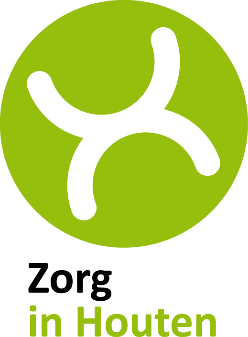 FTOHet FTO is voorbereid door Marinka van Dalfsen van het IVM (deel 1) en door Manon Bartels en Nathalie Baars van MCD (deel 2), in samenwerking met Susanne Joosten en Victoria Jongkamp (medisch coördinatoren).Tijd		Onderdeel08.15	:	Ontvangst apothekers, huisartsen en evt. praktijkondersteuners08.30	:	Geneesmiddelennieuws (door Manon Bartels)09.00     : 	FTO ‘Medicijnenbalans en nieuwe cholesterolverlagers’ (door Marinka van Dalfsen, adviseur bij het IVM) 10.30	:	Pauze10.45	:	FTO ‘Baxtermedicatie’ (door Manon Bartels en Nathalie Baars)Nascholingsmiddag: “Jong in houten”De organisatie is in handen van Susanne Joosten, Victoria Jongkamp en Angelique van Duijn.Tijd		Onderdeel13.30 uur:	Plenaire inleiding: ‘Centrum jeugd en gezin’, door Linde Remmelink (orthopedagoog), Jacqueline Vanhouten (opvoedondersteuner) en Dorine van der Varst (jeugd en gezinswerker)* 14.30 uur:	Start workshopronde 1 (met drie workshops)15.25 uur:	Pauze 15.40 uur:	Start workshopronde 2 (met drie workshops)16.35 uur: 	BorrelVoor een toelichting op het programma en de workshops, zie de bijlage van deze uitnodiging.Workshopronde 1: 		14.30-15.25 uur“Fitkids” door Bram van Bergen, kinderfysiotherapeut (MCM)Fitkids is een fitness- en oefenprogramma voor kinderen van zes tot achttien jaar met een chronische ziekte, beperking of langdurige aandoening. Tijdens deze workshop krijg je antwoord op vragen als: Voor wie is het programma geschikt? Wat wordt er gedaan? Wat is het doel? Aan het einde weet je wat Fitkids inhoudt en kun je inschatten of het iets is voor de kinderen en jeugd die je kent.“De kracht van Groepswerk voor kinderen en jongeren” door Patricia te Braak, groepsmaatschappelijk werker bij VitrasEen speelse en interactieve workshop over de kracht van groepswerk voor kinderen en jongeren. We vertellen over de diverse trainingen en groepen die Vitras geeft zoals de KIES (Kind en echtscheiding) en sociale vaardigheidstraining. Ook laten we je ervaren hoe kinderen en jongeren leren in een groep en waarom dat zo goed werkt! “Altrecht Jeugd; autisme spectrum stoornissen”, door Minke Kooiman, psycholoog team LekstroomEen workshop over autisme spectrum stoornissen (ASS) bij kinderen en jongeren. Aan de hand van theorie en voorbeelden staan we stil bij o.a. comorbiditeit, autisme bij meiden en verwijzing van de cliënten met een ASS.Workshops ronde 2: 	15.40-16.35 uur“Podotherapie” door Paul van Dorst, podotherapeut (MCD) Help! Mijn kind heeft platvoeten, moet ik er nu wél iets mee doen of niet? Uitleg over de ontwikkeling (en mogelijke klachten) van een kindervoet.“Huilbaby”, door Rinck Smits, aios kindergeneeskunde AZNWat is de definitie van een huilbaby? Hoe vaak gaat het om een medische oorzaak? Kunnen we binnen de eerste lijn ouders zodanig geruststellen dat dit leidt tot minder medicatiegebruik en opnames? Hoe kunnen de eerste en tweede lijn gezondheidszorg nog beter met elkaar samenwerken? “Van Houten&co”, door Malika Saber, Sanne Huiden en Arnoud Knopper, jongeren- /welzijnswerkers bij Van Houten&co. Middels tekeningen nemen wij jullie mee in het jongerenwerk van ‘van Houten&co”; Wie zijn wij, wat doen wij en wat kunnen wij betekenen voor de jongere die bij de zorgverlener komt. Tot slot hebben wij een praktijkopdracht waarbij een aantal interessante casussen voorbij zullen komen.welkomOp donderdag 21 november organiseert Zorg in Houten weer een multidisciplinaire nascholingsdag. Deze dag is verdeeld in twee onderdelen. Het ochtendprogramma bestaat uit een FTO en is bestemd voor alle apothekers, huisartsen en praktijkondersteuners.Het middagprogramma heeft als hoofdonderwerp “Jong in Houten” en is bestemd voor alle EMC-deelnemers. Op de achterzijde en de bijlage van deze uitnodiging wordt het FTO en scholingsprogramma nader gespecificeerd.AccreditatieAangevraagd voor het FTO (4 punten) en de nascholingsmiddag (3 punten)KostenEr zijn geen kosten verbonden aan de nascholingLocatieSCC De Wiese, De Wiese 2 in Schalkwijk. Er is ruime (gratis) parkeergelegenheid aanwezig. (+/- 20 minuten fietsen van Medisch centrum Dorp)AanmeldingVóór 8 november via de mail bij het secretariaat van de Stichting Zorg in Houten, t.a.v. Angelique van Duijn: jmvanduijn@zorginhouten.nlVermeld of je ’s ochtends en/of ’s middags komtVermeld of je bij de lunch aanwezig bentVermeld per ronde welke workshop jouw voorkeur heeftprogrammaTijd                           Onderdeel08.15 – 08.30:       Ontvangst met koffie/thee08.30 – 10.30:       FTO deel 1 in de Vergaderzaal 10.30 -  10.45:       Pauze met koffie/thee/koek in ‘t Café10.45 -  12.30:       FTO deel 2 in de Vergaderzaal 12.30 -  13.30:       Lunch voor alle EMC-deelnemers in ‘t Café13.30 – 14.15:       Plenaire presentatie in de Vergaderzaal14.30 -  16.35:       Workshops in de Vergaderzaal, de Bieb en de Glazenzaal16.35 -  18.00:       Einde dagprogramma met afsluitende borrel in ‘t Café